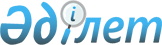 "Соттардың қылмыстық істер бойынша жеке қаулылар шығару тәжірибесі туралы" Қазақстан Республикасы Жоғарғы Сотының 2003 жылғы 19 желтоқсандағы N 11 нормативтік қаулысына өзгеріс енгізу туралыҚазақстан Республикасы Жоғарғы Сотының 2008 жылғы 22 желтоқсандағы N 21 Нормативтік қаулысы.
      Қазақстан Республикасы заңнамасының өзгеруіне байланысты Қазақстан Республикасы Жоғарғы Сотының жалпы отырысы 
      қаулы етеді: 
      1. "Соттардың қылмыстық істер бойынша жеке қаулылар шығару тәжірибесі туралы" Қазақстан Республикасы Жоғарғы Сотының 2003 жылғы 19 желтоқсандағы N 11 нормативтік қаулысына мынадай өзгеріс енгізілсін: 
             9-тармақтың бірінші абзацындағы "он" деген сөз "он бес" деген сөзбен ауыстырылсын. 
      2. Қазақстан Республикасы Конституциясының 4-бабына сәйкес, осы нормативтік қаулы қолданыстағы құқық құрамына қосылады, сондай-ақ жалпыға бірдей міндетті болып табылады және ресми жарияланған күннен бастап күшіне енеді. 
					© 2012. Қазақстан Республикасы Әділет министрлігінің «Қазақстан Республикасының Заңнама және құқықтық ақпарат институты» ШЖҚ РМК
				
Қазақстан Республикасы 
Жоғарғы Сотының Төрағасы
Қ. Мәми
Қазақстан Республикасы 
Жоғарғы Сотының судьясы, 
жалпы отырыс хатшысы
Ж. Бәйішев